               Lesson 12: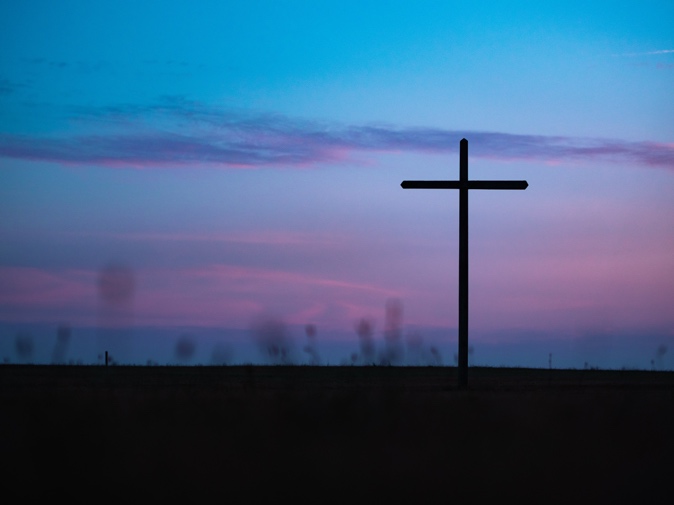  	     All Under Jesus’ Lordship	     Colossians 3:18-4:1Live under Jesus’ Lordship in Your Home  (vs. 18-21).Wives live under Lordship by submitting to their husbands.Submission is voluntary.Submission is fitting.Husbands live under Lordship by loving their wives.Love is selfless devotion.Love isn't resentful. Children live under Lordship by obeying their parents.Obedience is constant.Obedience is fitting.Fathers live under Lordship by encouraging their children.Fathers should not irritably provoke.Father should not thoughtlessly discourage.Live Under Jesus' Lordship in Your Workplace (vs. 22-4:1).Servants live under Lordship by obeying their earthly masters.Earthly obedience pleases the heavenly master.Earthly obedience is whole-hearted.Earthly obedience brings heavenly rewards.Masters live under Lordship by being fair.Godly mangers provide fair payment and treatment.Godly mangers remember their heavenly Master.Christian, believe this: Jesus is above all; Jesus is always enough.Prayer Scripture: 	Giving thanks always for all things unto God and the Father in the name of our Lord Jesus Christ; Submitting yourselves one to another in the fear of God.Ephesians 5:20-21College Student of the Week: John BarfieldServing in JordanNo complications traveling homeLife plans when he returnsSingle Focus/Cross Impact Requests:Cross Impact IUPUI- Confirmation from Potential OfficersPlan for next semesterChristmas partySingle FocusChristmas PartyCollege Students ReturningGod’s Leading for 2023Purdue Cross Impact Efforts at Purdue & UIndySpecific Requests:Dornbirers’ dad continued cancer journeyJohn Barfield in LebanonJack and Kendall Elms in military training/serviceHenry’s unsaved friend Jeff Joseph LaPointe’s back and spiritTrevor’s need for a second job and community at Indiana StateJessica’s Unsaved friend in MormonismJessica’s parents selling their homeAnnouncements:December 10- Christkindlemarkt Hangout in Carmel (starting @ 3:00pm)December 21- Christmas Party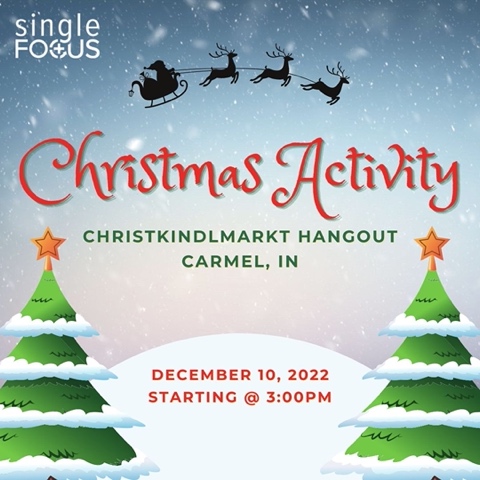 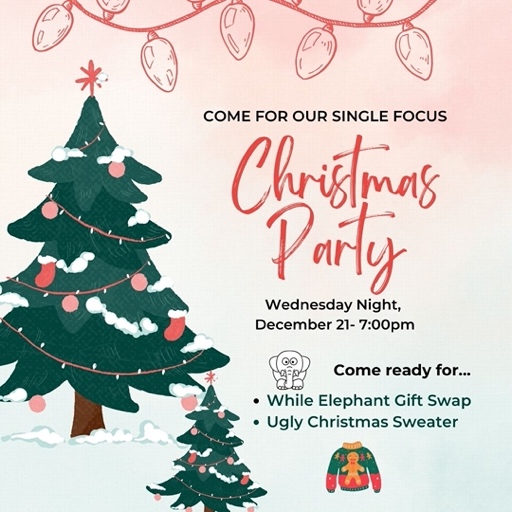 